LA GRANDE MUSICA ALLA REGGIA DI CASERTA CON L’VIII EDIZIONE DI UN’ESTATE DA REZucchero “Sugar” Fornaciari, Roberto Bolle, Plácido Domingo e altri grandi ospiti internazionali protagonisti della rassegna musicale dal 13 luglio al 3 agosto. Spettacolo inaugurale in live streaming dedicato alle Celebrazioni Vanvitelliane e a Franco Zeffirelliwww.unestatedare.itArtisti di fama internazionale, grande musica e il meglio della danza in una residenza reale tra le più importanti al mondo: sono gli ingredienti che rendono unica Un’Estate da RE, la kermesse giunta alla VIII edizione in programma dal 13 luglio al 3 agosto alla Reggia di Caserta.Zucchero “Sugar” Fornaciari, Roberto Bolle e Plácido Domingo sono i principali protagonisti di un cartellone suddiviso in quattro straordinari appuntamenti a prezzi contenuti nei cortili del Palazzo Reale (circa 3000 posti a sedere) e uno spettacolo speciale, quello inaugurale, dedicato all’architetto Luigi Vanvitelli e a Franco Zeffirelli, in live streaming dall’incantevole Cappella Palatina. Un cartellone che ha inoltre in serbo diverse sorprese e che, anche quest’anno, promette di rendere indimenticabile l’estate per le migliaia di spettatori che da tutta Italia giungeranno a Caserta: appassionati di musica leggera, di opera e danza che potranno ammirare la bellezza del Palazzo Reale attraverso speciali visite guidate, nell’anno delle Celebrazioni Vanvitelliane (1773-2023).Programmata e finanziata dalla Regione Campania (fondi POC 2014-2020), organizzata e promossa dalla Scabec – società regionale per la valorizzazione dei beni culturali – in collaborazione con il Ministero della Cultura, la Direzione della Reggia di Caserta, il Comune di Caserta e il Teatro Municipale “Giuseppe Verdi” di Salerno, la rassegna è stata presentata questa mattina nella sede della Regione Campania, a Napoli. Sono intervenuti il sindaco di Caserta Carlo Marino, il direttore della Reggia di Caserta Tiziana Maffei, il direttore artistico di Un'Estate da RE Antonio Marzullo e il presidente della Regione Campania Vincenzo De Luca.Si inizia il 13 luglio con uno spettacolo suggestivo e originale: Vanvitelli all’opera, un’intervista molto musicale (e poco possibile) al grande architetto interpretato da Mariano Rigillo, con Enzo Salomone nelle vesti di Franco Zeffirelli intervistatore. Il testo di Stefano Valanzuolo si avvale delle revisioni e scelte musicali di Eugenio Ottieri, che selezionano negli ascolti proposti le grandi passioni musicali dell’illustre architetto nella Napoli dei suoi anni. Nel 250° anniversario della morte di Luigi Vanvitelli e nel centenario della nascita di Franco Zeffirelli si omaggiano i due artisti nello stile delle famose “interviste impossibili” radiofoniche, legate al fascino e al mestiere di scrittori illustri. In scena l’Orchestra Filarmonica “Giuseppe Verdi” di Salerno diretta da Giuseppe Galiano e le voci soliste di Bruno De Simone (baritono), Angelo Giordano (sopranista), Lorenzo Martelli (tenore) e Marilena Ruta (soprano). L’evento sarà trasmesso in live streaming sull’Ecosistema digitale per la cultura della Regione Campania (cultura.regione.campania.it) e sui canali social di Un’Estate da RE, della Regione Campania e della Reggia di Caserta.Il cartellone prosegue il 22 luglio con la Grande Danza: il Gala Roberto Bolle and Friends – prodotto da ARTEDANZASRL – arriva alla Reggia di Caserta per infiammare il pubblico in una serata che riunisce sullo stesso palcoscenico i migliori protagonisti della danza internazionale. Un’occasione imperdibile per assistere dal vivo a una performance dell’étoile dei due mondi, Roberto Bolle, con star internazionali della danza, in un vero e proprio viaggio attraverso la bellezza e la magia di questa forma d’arte.Doppio appuntamento, il 24 e il 25 luglio, con il World Wild Tour di Zucchero “Sugar” Fornaciari.  Annoverato fra i principali esponenti del blues in Italia, nell'arco di oltre trent'anni di carriera ha riscosso un incredibile successo commerciale vendendo più di 60 milioni di dischi. La sua musica si è estesa oltre i confini nazionali grazie alle tournée mondiali e alle frequenti collaborazioni con artisti come Luciano Pavarotti, Andrea Bocelli, Eric Clapton, Joe Cocker, Miles Davis, B.B. King, Bono, Sting e Paul Young. Nel doppio show alla Reggia di Caserta, Zucchero porterà i suoi più grandi successi.La kermesse si concluderà il 3 agosto con uno straordinario ritorno: Plácido Domingo. Cantante e direttore d’orchestra, tenore e baritono, artista eclettico con oltre 150 ruoli cantati e all'attivo una straordinaria carriera che continua ininterrottamente da oltre mezzo secolo. Già protagonista nel 2020 della V edizione di Un’Estate da RE, il grande tenore spagnolo (tra le stelle della celebre Hollywood Walk of Fame) regalerà al pubblico profonde e vibranti emozioni attraverso la sua voce, ma non solo… perché dirigerà l’Orchestra Filarmonica “Giuseppe Verdi” di Salerno e altre grandi stelle della musica.Il percorso di avvicinamento alla VIII edizione di Un’Estate da RE avrà inizio il 21 giugno, in occasione della Festa della musica, con speciali visite guidate gratuite a tema musicale alla Reggia di Caserta, ogni venerdì e sabato fino a fine luglio.Voluta dal Presidente della Regione Campania Vincenzo De Luca nel 2016 per creare un evento che promuovesse allo stesso tempo i siti Unesco e la tradizione culturale musicale che in Campania vanta eccellenze internazionali, Un’Estate da RE si è radicata sul territorio grazie al successo delle passate edizioni, che hanno visto la partecipazione di artisti di fama mondiale come Ennio Morricone, Riccardo Muti, Ezio Bosso, Jonas Kaufmann, Zubin Mehta, Daniel Oren, Antonio Pappano, Ludovico Einaudi, Stefano Bollani, Uto Ughi, Anna Netrebko, David Garrett, Claudio Baglioni. La rassegna è diventata negli anni un’occasione di rilancio culturale, turistico e di valorizzazione della Campania, dando a tutti la possibilità di vivere l'esperienza di ascoltare la grande musica e i suoi straordinari protagonisti grazie a una politica di costo di biglietto contenuta.Dichiarazioni:Vincenzo De Luca, presidente della Regione Campania: «C’è soddisfazione per questa VIII edizione di Un’Estate da RE, evento che ho voluto con grande determinazione a Caserta, nella Reggia, sia per valorizzare questo monumento straordinario e l’area casertana, sia per avere un ulteriore attrattore turistico in Campania nel periodo estivo. Anche quest’anno si preannuncia una bellissima edizione, con Roberto Bolle, Zucchero, Plácido Domingo e il ricordo del grande architetto Luigi Vanvitelli nella sua Reggia e nell'anniversario della sua morte, con Mariano Rigillo che è un grandissimo artista del nostro territorio. Sarà un evento importante, un richiamo nella nostra regione e un’occasione per tanti di godere della bellezza della Reggia e di serate magiche come già capitato nelle precedenti edizioni».Tiziana Maffei, direttore della Reggia di Caserta: «Questo è un anno speciale. Il 13 luglio apriamo Un'estate da Re con un omaggio a Vanvitelli. Vanvitelli era un umanista raffinato, capace anche di assicurare l’interdisciplinarietà tra le diverse espressioni dell'arte. La musica era una sua grande passione nella fruizione come nella realizzazione di magnifici spazi per accoglierla, come dimostra il Teatro di corte della Reggia. Un'Estate da Re sarà dunque un'opportunità per parlare del grande Maestro con linguaggi diversi nell’anno delle celebrazioni a lui dedicate a 250 anni dalla sua morte».Antonio Marzullo, direttore artistico di Un'Estate da RE: «Quest’anno iniziamo con un omaggio a Vanvitelli per celebrare il 250° anniversario della sua morte e i 100 anni dalla nascita di Franco Zeffirelli. A seguire, gli amanti della danza e non solo potranno assistere dal vivo alla magia delle performance di Roberto Bolle. Poi ci sarà un doppio appuntamento con Zucchero, uno dei più grandi musicisti blues internazionali. Infine, Plácido Domingo canterà e dirigerà l’Orchestra Filarmonica di Salerno, in un evento che regalerà al pubblico incredibili sorprese».  Il sindaco di Caserta Carlo Marino: «Un’Estate da Re è uno dei grandi eventi culturali estivi della Campania ed è una tappa importante per la città di Caserta. La filiera dei beni culturali fa rete con le grandi iniziative musicali contribuendo così a costruire un vero e proprio “modello Caserta” per la cultura. Ringrazio il presidente De Luca che ha creduto sin dal 2016 a questo modello, che può essere un’occasione importante per l’intera regione».CONTATTI UFFICIO STAMPA L’Ufficio Stampa di Un’Estate da RE è a cura della Scabec ufficiostampa@unestatedare.it — Ufficio Stampa Scabec S.p.A. Gianluca Durante – Tel. 328 2114128 Piergiorgio Gambardella – Tel. 339 3132579 Via Generale Orsini, 30 - 80132 Napoli Tel. 081 19545039 www.scabec.itIL PROGRAMMA DELLA VIII EDIZIONE DI“UN’ESTATE DA RE. LA GRANDE MUSICA ALLA REGGIA DI CASERTA”13 luglio, ore 21.00 - live streaming dalla Cappella PalatinaVanvitelli all’opera22 luglio, ore 21.00 - Cortile della Reggia di CasertaRoberto Bolle and Friends24 e 25 luglio, ore 21.00 - Cortile della Reggia di CasertaZucchero “Sugar” FornaciariWorld Wild Tour3 agosto, ore 21.00 - Cortile della Reggia di CasertaPlácido DomingoLA NOTTE DELLE STELLEBIGLIETTI e PROMOZIONI I biglietti per gli spettacoli della VIII edizione di Un’Estate da Re saranno in vendita dalle ore 12.00 dell’8 giugno sul sito www.unestatedare.it.Giovedì 13 luglio, ore 21.00 - Cappella PalatinaVanvitelli all’operaIngresso solo su invito e in live streamingSabato 22 luglio, ore 21.00 - Cortile della Reggia di CasertaRoberto Bolle and FriendsBiglietto unico 30 €Lunedì 24 e martedì 25 luglio, ore 21.00 - Cortile della Reggia di CasertaZucchero “Sugar” FornaciariBiglietto unico 30 €Giovedì 3 agosto, ore 21.00 - Cortile della Reggia di CasertaPlácido Domingo. La notte delle stelleBiglietto unico 30 €Un’Estate da RE + campania>artecard In abbinamento al biglietto per gli spettacoli sarà possibile acquistare a un prezzo speciale (20 € per la versione ordinaria e 10 € per quella under 25) l’Artecard 365 lite, il pass a tiratura limitata promosso da campania>artecard che offre l’opportunità di visitare 34 luoghi della cultura della Campania, tra cui la Reggia di Caserta, il Museo Archeologico di Napoli, i parchi archeologici di Pompei, Ercolano e Paestum. Info su www.campaniartecard.it.Reggia Speciale – Un’estate da REI possessori del biglietto di uno degli spettacoli di Un’Estate da RE avranno diritto all’ingresso a un prezzo agevolato ed esclusivo alla Reggia di Caserta, nel periodo compreso tra il 20 luglio e il 5 agosto. Info su www.unestatedare.it.Accrediti stampa La richiesta di accredito stampa potrà essere inviata da lunedì 3 luglio, entro le 48 ore dal giorno dell’evento, attraverso l’AREA STAMPA del sito www.unestatedare.it. A seguire, le schede degli spettacoli.13 luglio, ore 21.00 - live streaming dalla Cappella PalatinaVanvitelli all’operaIntervista molto musicale (e poco possibile) al grande architettoda un’idea di Tiziana Maffei e Eugenio Ottieri Produzione Progetto SonoraSoggetto e testo di Stefano ValanzuoloRevisioni e selezioni musicali di Eugenio Ottierimusiche diJohann Christian Bach, Domenico Cimarosa, Johann Adolf Hasse,Niccolò Jommelli, Wolfgang Amadeus Mozart, Giovanni PaisielloInterpretiMariano Rigillo (Luigi Vanvitelli)Enzo Salomone (Franco Zeffirelli, l’intervistatore)Baritono Bruno De SimoneSopranista Angelo GiordanoTenore Lorenzo MartelliSoprano Marilena RutaOrchestra Filarmonica “Giuseppe Verdi” di SalernoDirettore Giuseppe GalianoNello stile delle famose “interviste impossibili” radiofoniche, legate al fascino e al mestiere di scrittori illustri, in questo inedito racconto per voci (recitanti, cantanti) e orchestra, si immagina l’incontro surreale tra Luigi Vanvitelli e Franco Zeffirelli, artisti di epoche diverse uniti, in questo caso, dalla passione per il bello e per il teatro musicale. Sollecitato in maniera arguta e stimolato al confronto “impossibile”, il nostro Vanvitelli, rievocato negli spazi sontuosi della Reggia di Caserta, scambierà col suo “intervistatore” osservazioni, pettegolezzi, idee sui legami intriganti che collegano musica, scena e architettura, regalando aneddoti e notizie su un periodo storico rigoglioso. Il tutto su uno sfondo sonoro reso pertinente e affascinante dalla riproposta di brani a tema, riconducibili ad autori e titoli legati alla cultura musicale di matrice napoletana. L’obiettivo dello spettacolo è quello di offrire al pubblico, in una dimensione teatrale, il ritratto di un architetto visionario e geniale quale fu Vanvitelli, invitando nello stesso tempo a una riflessione sulla sana e infinita vocazione al melodramma del nostro Paese.2023Duecentocinquantesimo anniversario della morte di Luigi Vanvitelli.Centenario della nascita di Franco Zeffirelli.CELEBRAZIONI VANVITELLIANEIl 2023 è l’anno commemorativo della morte del grande Maestro Luigi Vanvitelli, avvenuta a Caserta il 1° marzo 1773. La Reggia di Caserta, Istituto del MiC, è promotore, in collaborazione con il Comune di Caserta, di un articolato progetto interistituzionale e interregionale che ha lo scopo di dare nuovo impulso alla conoscenza non solo della storia di Vanvitelli, ma dell’impegno e della peculiarità del suo linguaggio espresso sia nelle numerose opere presenti sul territorio nazionale, sia nell’influenza internazionale che ebbe attraverso i suoi allievi. Le celebrazioni vanvitelliane sono un’iniziativa corale e collettiva. Vanvitelli, che ha disseminato la sua genialità sul territorio italiano, è patrimonio, materiale e immateriale, nazionale e, in tal senso, le iniziative a lui dedicate cingono in un unico programma eredità, paesaggio culturale e cooperazione. La sua grandezza merita oggi di essere riconosciuta come architetto prima pontificio e poi reale, ma soprattutto come professionista capace di gestire più cantieri contemporaneamente e di creare una tendenza di stile attraverso la sua cerchia di collaboratori. In occasione delle Celebrazioni, a 250 anni esatti dalla sua morte, dal 1° marzo 2023 sono state aperte al pubblico le Sale Vanvitelliane, spazi espositivi lungo il percorso degli Appartamenti Reali della Reggia di Caserta. Le quattro stanze, al primo piano del Palazzo reale con accesso dalla Sala delle Guardie del Corpo, propongono una rilettura sintetica ma ragionata delle fonti antiche, della letteratura artistica coeva al Maestro e degli studi specialistici fioriti nel tempo sulla sua personalità ed eredità, restituendo le conoscenze ai pubblici con diverse soluzioni digitali e stimolando nuovi input per la visita diretta dei luoghi di Vanvitelli in Italia. Il patrimonio materiale esposto, come i modelli lignei di Antonio Rosz, i ritratti del Maestro, i disegni della Dichiarazione, si integra in un racconto digitale e tecnologico che ne rafforzerà la potenza espositiva. Il narratore di questo coinvolgente racconto è lo stesso architetto Luigi Vanvitelli. Il visitatore vive dunque un viaggio immersivo nella vicenda biografica e professionale del Maestro, conoscendone così le passioni, le opere disseminate in Italia, le influenze oltralpe, gli insegnamenti, le geniali capacità e può assistere a una progressiva materializzazione della storia che dall’infanzia e formazione del geniale architetto giungerà sino alla conclusione della Reggia di Caserta. Ogni ambiente presenta soluzioni digitali diversificate che stimolano l’interesse del pubblico e favoriscono la costruzione di una relazione diretta tra narratore e visitatore, tra comunità e eredità. Per illustrare il tema delle Celebrazioni e condividerlo con tutti gli enti partecipanti, la Reggia di Caserta, in collaborazione con il Dipartimento di Architettura e Disegno Industriale dell’Università degli Studi della Campania “Luigi Vanvitelli”, ha sviluppato un’identità visiva che riprende la tematica della genialità vanvitelliana veicolandola come una matrice. Un anno speciale per la Reggia di Caserta e per i luoghi segnati dall’architetto Luigi Vanvitelli. Il Maestro, che muore senza poter vedere terminato il grande cantiere che seguì per oltre vent’anni, è celebrato con un programma di attività articolato e diffuso su tutto il territorio nazionale.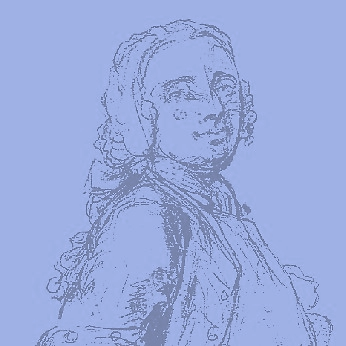 22 luglio, ore 21.00 - Cortile della Reggia di CasertaRoberto Bolle and FriendsI Gala Roberto Bolle and Friends rappresentano un’occasione imperdibile per vedere sullo stesso palco l’étoile Roberto Bolle con star internazionali della danza, un vero e proprio viaggio attraverso la bellezza e la magia di questa forma d’arte. Roberto Bolle, protagonista assoluto della danza, di questi Gala non è solo interprete ma anche direttore artistico. Accanto a lui i più importanti ballerini del mondo per realizzare un programma sorprendente, in grado di affascinare un numero di spettatori sempre più vasto ed eterogeneo. I suoi Gala sono diventati uno straordinario strumento di diffusione della danza e delle sue eccellenze a un pubblico trasversale, composto da migliaia di appassionati e non solo: Roberto Bolle infrange costantemente i tabù che costringono il balletto ad arte di nicchia, portando sullo stesso palco grandi classici e coreografie nuove e innovative scegliendo di esibirsi con il meglio della danza mondiale. Un’opportunità culturale rara e di grandissimo prestigio, un viaggio imperdibile attraverso diversi stili e scuole differenti che suscitano emozioni sempre nuove: divertimento e dramma, ironia ed eleganza, innovazione e tradizione si mescolano sullo stesso palcoscenico.ROBERTO BOLLEÉtoile - Teatro alla Scala, Milano Principal Dancer - American Ballet Theatre, New YorkÉtoile del Teatro alla Scala di Milano dal 2004 e dal 2009 per 10 anni anche Principal Dancer dell’American Theatre di New York - unico ballerino italiano della storia a fregiarsi di entrambi i titoli contemporaneamente –, Roberto Bolle ha danzato in tutti i maggiori teatri del mondo e con le compagnie più prestigiose, tra le quali l’American Ballet Theatre, il Balletto dell’Opéra di Parigi, il Balletto del Bol’šoj e del Mariinskij-Kirov, il Royal Ballet. Il 1° giugno 2002 si è esibito al Golden Jubilee della Regina Elisabetta, a Buckingham Palace. L’evento è stato trasmesso in mondovisione dalla BBC. Il 1° aprile 2004 ha danzato al cospetto di Sua Santità Giovanni Paolo II sul sagrato di Piazza San Pietro, a Roma, per la Giornata della Gioventù. Nel febbraio 2006 si è esibito nella cerimonia di apertura dei Giochi Olimpici Invernali di Torino, trasmessa in mondovisione. A partire dal 2008 ha portato con enorme successo il suo Gala “Roberto Bolle and Friends” in luoghi fino ad allora mai raggiunti dalla danza in Italia e all’estero. Ha lavorato con registi del calibro di Peter Greenway e Bob Wilson e ricevuto prestigiosi riconoscimenti per il suo impegno artistico e sociale come la Medaglia dell’Unesco, il titolo di “Grande Ufficiale dell’Ordine al merito della Repubblica italiana”, e Young Global Leader al World Economic Forum di Davos. Nel 2015 si avvicina al cinema come regista partecipando al progetto corale “Milano 2015”, film documentario prodotto da Lumière & Co. Di Lionello Cerri accanto a Walter Veltroni, Silvio Soldini, Giorgio Diritti, Elio di Elio e Le Storie Tese e Cristiana Capotondi. Nel 2016 esce nelle sale cinematografiche il film-documentario “Roberto Bolle – L’arte della Danza” a lui dedicato. Dal 2018 è ideatore, direttore artistico e protagonista del programma con cui Rai1, da allora, inaugura il nuovo anno, il 1° gennaio in prima serata: “Roberto Bolle - Danza con Me”. Nello stesso anno dà vita a un altro progetto di grande successo che continua tutt’oggi: OnDance – Accendiamo la danza, una grande festa della danza ideata e voluta dall’“Étoile dei Due Mondi”, Roberto Bolle, che si tiene ogni anno a Milano. Spettacoli, eventi, workshop gratuiti di danza classica, contemporanea e street con maestri di caratura internazionale, corsi accademici dedicati ai vari generi di danza, laboratori di disegno del movimento, giocodanza, lezioni alla sbarra per tutta la città, flash mob, mostre fotografiche e installazioni live, ritrovi notturni di tango, maratone di swing: un calendario fittissimo, una settimana di cultura del ballo che ha riscosso un enorme successo. Di marzo 2019 è invece la messa in onda di un altro programma tv ideato dallo stesso Bolle: “Questa notte mi ha aperto gli occhi”, format originale di documentario in quattro puntate (in onda su Sky Arte e prodotto da Artedanza con Ballandi Arts) con ospiti, oltre del mondo della danza, del mondo della letteratura come Jonathan Coe, David Peace, Michele Serra e Roberto Saviano. Nel 2021 realizza il progetto multimediale “OnDance – Le Masterclass”, in collaborazione con Tim Vision, con un ricco programma di lezioni di danza classica e di altri stili. Gli anni 2022/2023 hanno visto Roberto Bolle accanto ai progetti nazionali e internazionali, in prima linea a livello istituzionale per la difesa e la valorizzazione dell’arte della danza in Italia. 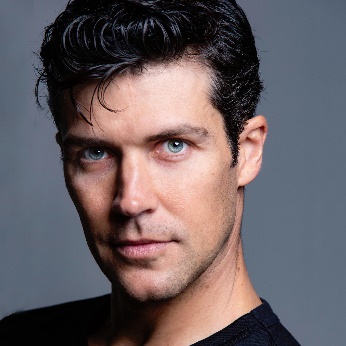 24 e 25 luglio, ore 21.00 - Cortile della Reggia di CasertaZucchero “Sugar” FornaciariWorld Wild TourPartito lo scorso anno da Glasgow (Regno Unito) registrando il tutto esaurito anche alla Royal Albert Hall di Londra, il World Wild Tour di Zucchero “Sugar” Fornaciari ha toccato i festival più prestigiosi d’Europa e acceso la stagione dei live a capienza piena (post Covid) dell’Arena di Verona, riscuotendo con 14 concerti sold out grande successo di pubblico e di critica e richiamando oltre 150.000 spettatori nazionali e internazionali. Nello show ricco di intense emozioni alla Reggia di Caserta, l’artista porterà, oltre ai brani del suo ultimo lavoro discografico “Discover”, i suoi più grandi successi, accompagnato sul palco da una band internazionale composta da Polo Jones (musical director, bass), Kat Dyson (guitars, bvs), Peter Vettese (hammond, piano and synth), Mario Schilirò (guitars), Adriano Molinari (drums), Nicola Peruch (keyboards), Monica Mz Carter (drums, percussions), James Thompson (horns, bvs), Lazaro Amauri Oviedo Dilout (horns), Carlos Minoso (horns) e Oma Jali (backing vocals).ZUCCHERO “SUGAR” FORNACIARITra i maggiori interpreti del rock blues in Italia, Zucchero (all’anagrafe Adelmo Fornaciari) nella sua carriera ha venduto oltre 60 milioni di dischi, di cui 8 milioni con l’album “Oro, incenso & birra”. Oltre a essere il primo artista occidentale a essersi esibito al Cremlino dopo la caduta del muro di Berlino, Zucchero è anche l’unico artista italiano ad aver partecipato al Festival di Woodstock nel 1994, a tutti gli eventi del 46664 per Nelson Mandela di cui è Ambasciatore e al Freddie Mercury Tribute nel 1992. Quello stesso anno, Zucchero e Luciano Pavarotti condividono l’ideazione del gala di beneficenza Pavarotti & Friends: la prima edizione, trasmessa in diretta mondiale, dà il via a una serie di concerti di beneficenza annuali che sono continuati fino al 2003. Nel 1999 partecipa al Festival di IMST in Austria esibendosi davanti a 200.000 persone, dopo Bryan Adams e prima dei Rolling Stones, e viene invitato da Bono degli U2 a suonare al Gala di beneficenza Net Aid a New York trasmesso in tutto il mondo. Zucchero partecipa anche a due edizioni del Rainforest Fund (1997 e 2019), il concerto benefico organizzato da Sting insieme alla moglie Trudie Styler per proteggere le foreste pluviali nel mondo e difendere i diritti umani delle popolazioni indigene che vi abitano. Nel corso della sua carriera ha suonato in 5 continenti, 69 Stati, 650 città toccando destinazioni uniche come Oman, Mauritius, Thaiti, New Caledonia, Armenia, Nuova Zelanda e molte altre. Nel 2004 si è esibito alla Royal Albert Hall con un evento memorabile in cui ha ospitato sul palco colleghi di grande fama internazionale, tra cui Luciano Pavarotti, Eric Clapton, Brian May, Solomon Burke e Dolores O’Riordan. Il concerto è stato poi pubblicato in versione DVD con il titolo “Live At The Royal Albert Hall”. Nel 2007 è stato nominato ai Grammy, con Billy Preston ed Eric Clapton come Best R&B Traditional Vocal Collaboration. Il suo concerto nel dicembre 2012 all’Istituto Superiore di Arte di L’Avana con oltre 80.000 persone è stato definito il più grande live mai tenuto da un cantante straniero a Cuba sotto embargo. Con oltre 65.000 persone presenti, a luglio 2018 si è esibito ad Hyde Park, in occasione del British Summer Time di Londra, accanto ad artisti internazionali del calibro di Eric Clapton, Santana, Steve Winwood. Nel corso del 2020, insieme alle più grandi star internazionali ha partecipato al live streaming mondiale “One world: together at home” (a sostegno della Organizzazione Mondiale della Sanità nella lotta al Covid-19), si è fatto portavoce di un messaggio universale in occasione del 50° anniversario della Giornata Mondiale della Terra suonando davanti ad un Colosseo deserto l’inedito “Canta la vita”, tratto da “Let Your Love Be Known” di Bono, con il testo in italiano a firma di Zucchero e in featuring con Bono. E, ancora, ha inviato un messaggio di speranza, che ha fatto il giro del mondo, eseguendo in una magica e desolata Piazza San Marco a Venezia il brano “Amore adesso!”, adattamento della canzone “No Time For Love Like Now” di Michael Stipe e Aaron Dessner, con testo in italiano a firma di Zucchero. Inoltre, ha pubblicato l’emozionante duetto “September” insieme a Sting, brano inserito nell’album di Zucchero “D.O.C. Deluxe” (doppio CD contenente tutte le canzoni di “D.O.C” e 6 nuovi brani) e in quello di Sting, “Duets”. A maggio 2021 esce “Inacustico D.O.C. & More”, primo progetto interamente acustico della carriera di Zucchero, e durante l’estate 2021 Zucchero realizza una serie di concerti in acustico, in Italia e all’estero, nonostante le capienze ridotte a causa delle restrizioni da Covid-19. A novembre 2021 esce “Discover”, il primo progetto di cover di Zucchero che vanta le collaborazioni con Bono, Elisa e Mahmood e il duetto virtuale con Fabrizio De André. A dicembre esce nelle sale “SING 2 – Sempre più forte”, in cui Zucchero si mette alla prova nel doppiaggio prestando la voce al personaggio Clay Calloway. La sua musica si è estesa oltre i confini nazionali grazie anche alle numerose collaborazioni con artisti internazionali del calibro di Bryan Adams, Al Green, The Blues Brothers, Solomon Burke, Dolores O’Riordan, Rufus Thomas, Johnny Hallyday, Tony Childs, Sheryl Crow, Tom Jones, Scorpions, Bono, Sting, Jeff Beck, Ray Charles, Billy Preston,  Eric Clapton, Joe Cocker, Elvis Costello, Miles Davis, Peter Gabriel, Paul Young, John Lee Hooker, B.B. King, Mark Knopfler, Brian May, Luciano Pavarotti, Ennio Morricone, Andrea Bocelli, Iggy Pop, Queen, Manà, Alejandro Sanz e molti altri. 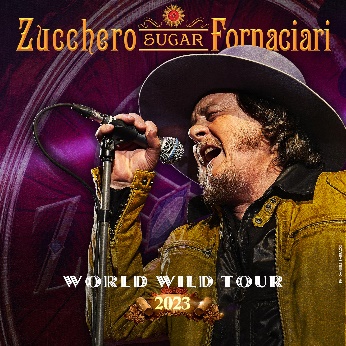 3 agosto, ore 21.00 - Cortile della Reggia di CasertaPlácido DomingoLA NOTTE DELLE STELLEGià protagonista nel 2020 della V edizione di Un’Estate da RE, Plácido Domingo torna alla Reggia di Caserta per una serata conclusiva ricca di sorprese. Cantante e direttore d’orchestra, tenore e baritono, artista eclettico con oltre 150 ruoli cantati. Definito Uomo del Rinascimento dalla critica, premiato con titoli onorifici e premi prestigiosi, anche per il suo impegno umanitario. Promotore di giovani talenti e fondatore di Operalia. Ambasciatore mondiale della Cultura spagnola e della Zarzuela. Straordinariamente versatile. Interprete di prime mondiali, pioniere del crossover e vincitore di 12 Grammy. Protagonista di film opera diretti da Zeffirelli, Rosi e De Bosio. La sua straordinaria carriera continua ininterrottamente da oltre mezzo secolo. Il grande tenore spagnolo, tra le stelle della celebre Hollywood Walk of Fame, regalerà al pubblico profonde e vibranti emozioni attraverso la sua voce, ma non solo… perché dirigerà l’Orchestra Filarmonica “Giuseppe Verdi” di Salerno e altre grandi stelle della musica.Plácido DomingoArtista eclettico di fama mondiale, classe 1941 nato a Madrid, Plácido Domingo vanta un repertorio di oltre 150 ruoli, più di 4.000 esibizioni, un centinaio di registrazioni e 12 Grammy Awards. Registra 50 video di opera e interpreta film-opera con Rosi e Zeffirelli. Storica l’interpretazione in Tosca, nei luoghi e nelle ore seguita da oltre un miliardo di persone. Dopo l’esordio nel 1961, si è messo in luce con la Carmen (1966). Ha proseguito la sua attività calcando le scene dei principali teatri del mondo, con magistrali interpretazioni (tra le più note Trovatore, Otello, Tosca, Bohème). Nel 1990 ha suggellato un importante sodalizio artistico con José Carreras e Luciano Pavarotti (I Tre Tenori), esibendosi in mondovisione in occasione dei Campionati mondiali di calcio tenutisi in Italia. Celebri le esibizioni con I Tre Tenori. Riceve lauree honoris causa e riconoscimenti. Interpreta prime mondiali come Goya di Menotti e Il postino di Catán. Promuove giovani talenti e nel 1993 fonda il concorso di canto Operalia. Parallelamente è direttore d’orchestra con al suo attivo oltre 500 spettacoli d’opera diretti e concerti sinfonici. Da dieci anni interpreta grandi ruoli del repertorio baritonale soprattutto verdiano. Ha lavorato con i più grandi interpreti che con lui hanno scritto la storia dell’opera, e prosegue la carriera incredibilmente longeva ed eclettica esibendosi nei principali palcoscenici del mondo con prestigiosi artisti e nuove generazioni di interpreti.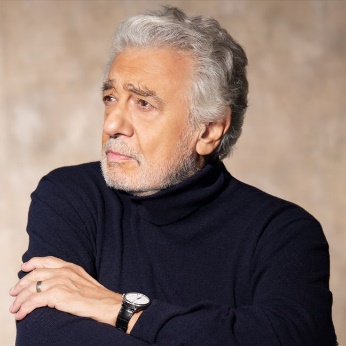 ORCHESTRA FILARMONICA “GIUSEPPE VERDI” DI SALERNO L’Orchestra Filarmonica di Salerno è ormai dal 1997 protagonista di tutte le produzioni liriche al Teatro “Giuseppe Verdi” di Salerno. Dalla prima rappresentazione (Falstaff con Rolando Panerai, diretto da Janos Acs) sono state messe in scena La Traviata, Rigoletto, Il Trovatore, Aida, Macbeth, Un ballo in maschera, Nabucco, Cavalleria Rusticana, Pagliacci, La Bohème, Tosca, Edgar, Manon Lescaut, Turandot, Madama Butterfly, Le Nozze di Figaro, Don Giovanni, Norma, Carmen, Il barbiere di Siviglia, La Cenerentola, Hänsel e Gretel, Werther, L’elisir d’amore, La sonnambula, Lucia di Lammermoor, La Vedova Allegra, Francesca da Rimini, Romeo e Giulietta. Grazie alla determinazione dell’Amministrazione Comunale presieduta dall’allora Sindaco Vincenzo De Luca, l’Orchestra ha avuto e ha nelle fantastiche mani di Daniel Oren una guida considerata dal pubblico internazionale una delle migliori in assoluto, con tournée in Germania, India, Giappone, Portogallo e Francia. Si è esibita alla presenza di Papa Giovanni Paolo II, della Regina di Svezia, dell’emerito Presidente della Repubblica Carlo Azeglio Ciampi e dell’allora Presidente della Repubblica Giorgio Napolitano. Il 18 dicembre 2011 è stata protagonista della XV edizione del Concerto di Natale, promosso dal Senato della Repubblica e tenutosi nell’Aula di Palazzo Madama con diretta televisiva su Rai Uno. Nel 2013, ha registrato per conto della casa discografica Brilliant tre opere: La Gioconda, Robert le Diable e Les Pêcheurs de perles. Nel 2014 è stata protagonista di due importanti al Daegu International Opera Festival con La Traviata e all’Opera di Pechino con Carmen. Il 14 maggio 2015 l’Orchestra si è esibita nel Concerto della Pace in Vaticano al cospetto di Sua Santità Papa Francesco. L’Orchestra Filarmonica Salernitana è stata protagonista, negli ultimi anni, di prestigiosi concerti al Festival di Ravello. Presidente: Domenico Procida. Direttore artistico: Giovanni Carlo Cuciniello. Segretario: Pietro Nunziata.